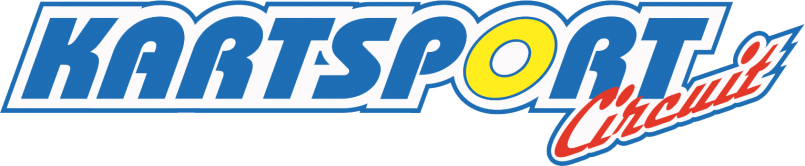 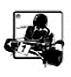 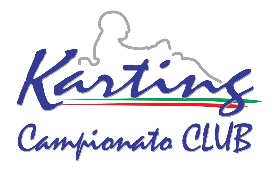 41^ STAGIONE SPORTIVACALENDARIO UFFICIOSO E FORMAT 2021Aggiornato al 21/06/2021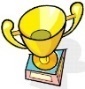 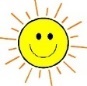 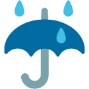 28/02OTTOBIANO14/03FRANCIACORTA*11/04ALA DI TRENTO25/04SAN MARTINO DEL LAGO09/05VIVERONE23/05NIZZA MONFERRATO*13/06CASTELLETTO DI BRANDUZZO 7 LAGHI27/06CASTELLETTO DI BRANDUZZO 7 LAGHI*10/07 OTTOBIANO*24/07OTTOBIANO*04/09LONATO*12/09ALA DI TRENTO19/09VIVERONE03/10SAN MARTINO DEL LAGO17/10VIVERONE31/10SAN MARTINO DEL LAGO14/11OTTOBIANO28/11FRANCIACORTA FINALE